5. TÝDEN   2.-6.října 2023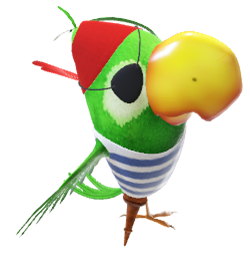 PLÁN VÝUKY 3.B2.-16.10.       2.etapa třídní Velké námořní hry2.-6.10. – ti. co splnili všechny výzvy 1.etapy nevypracovávají celý týden DÚ Platba 200 Kč Klub přátel školy + 200 třídní fondZdravotním způsobilostem žáků s největší pravděpodobností končí platnost                                             Prosím o dodání nové.Stále opakujeme učivo 2.roč.ČJ – uč. do str. 20      ČJ-PS do str.13      Čít. - do str.22Zdůvodňování a správné psaní slov s párovými souhláskami (b-p. d-t...)                                Sloh – popis (hračky, vybraného předmětu)Mat – do str.24                                                                                                                                                       Sčítání a odčítání dvojciferných čísel do 100 zpaměti                                                         Násobení a dělení v oboru násobilky do 100                                                                                                     Řešení složených slovních úloh – možnost znázornění- nákresu- modelování                                      GEO -rýsování úsečky                                                                                                Prv – str.4-6     Místo, kde žijeme – domov, rodina, naše obec                                                                                                                                                               Domov – prostředí domova, orientace v místě bydliště, adresa bydliště žáka                                               